Wybierz i pozbieraj owoce z drzewZapisz swój kod: 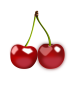 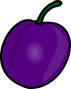 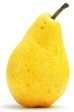 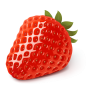 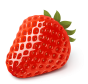 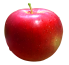 